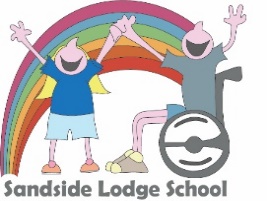 Grizedale - Summer Term 2022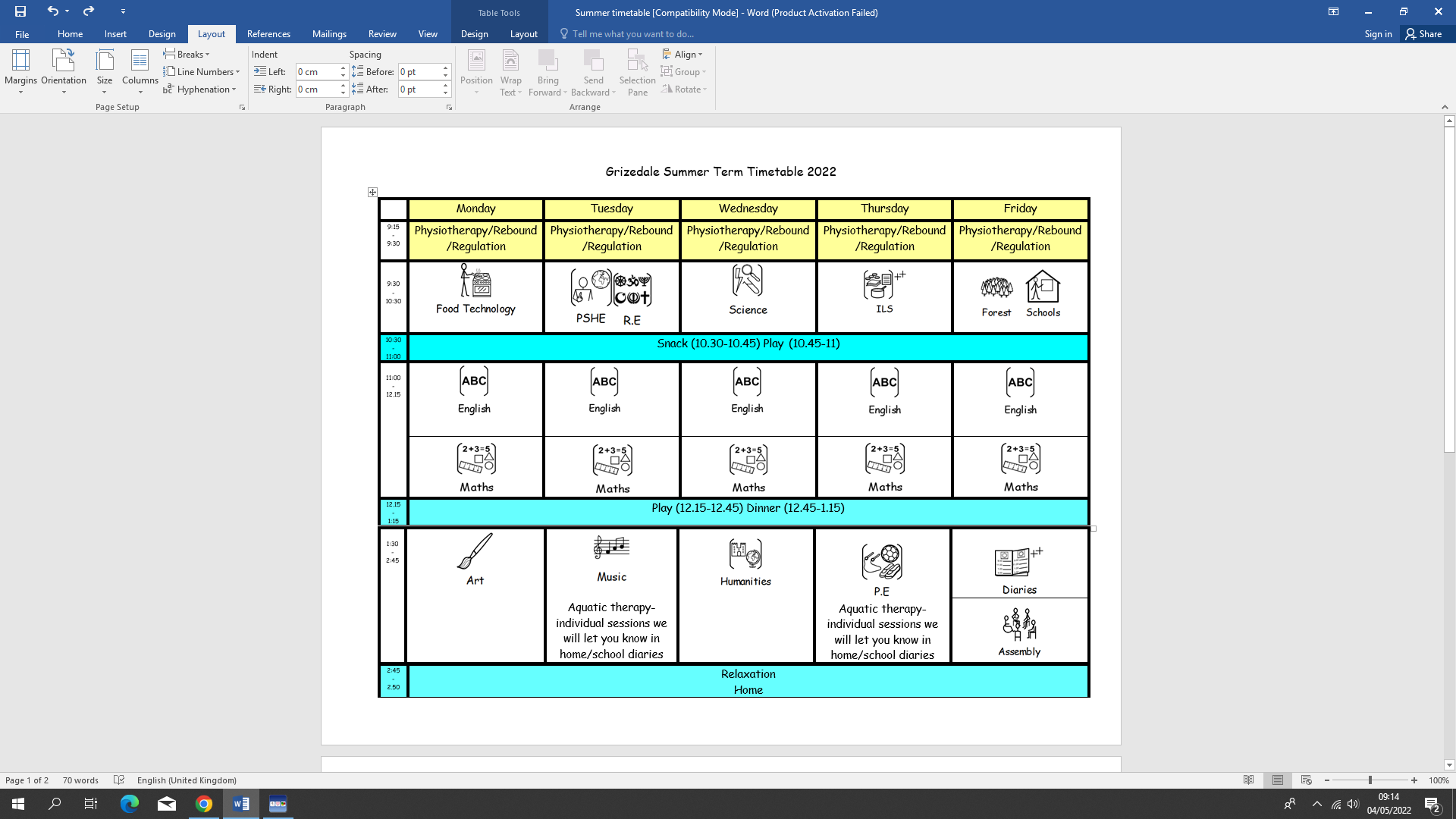 